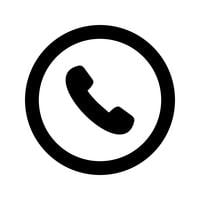 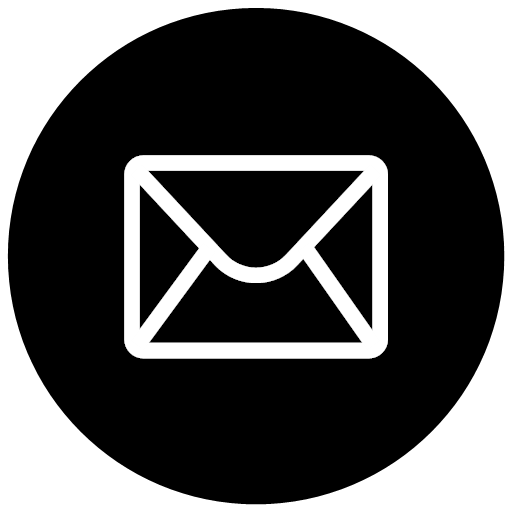 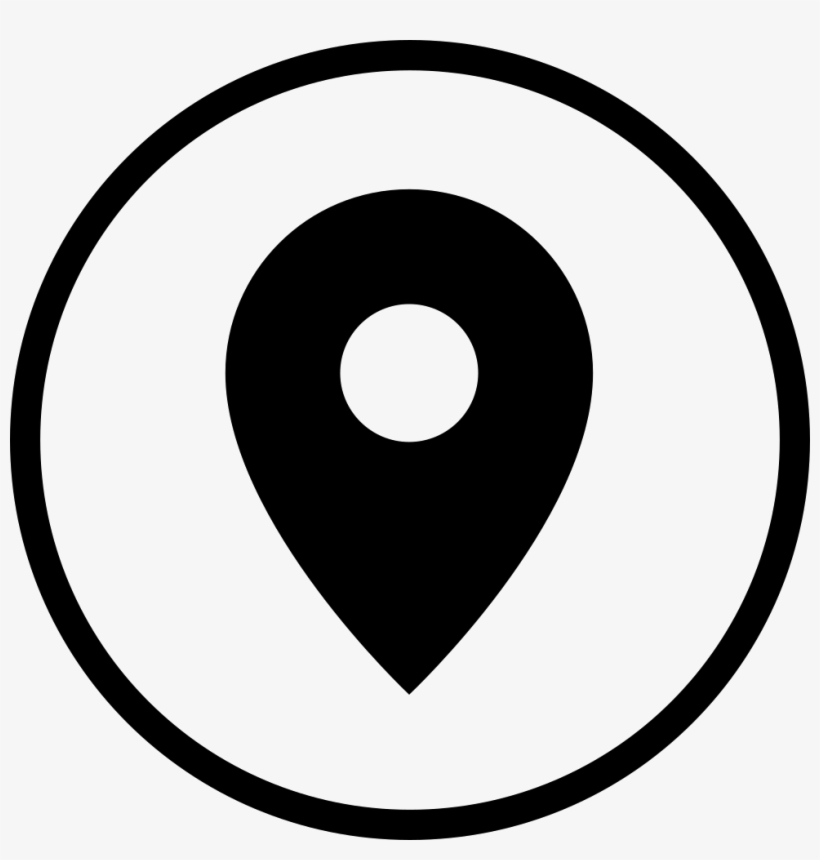 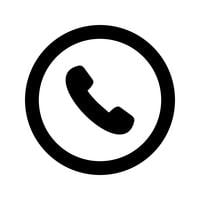 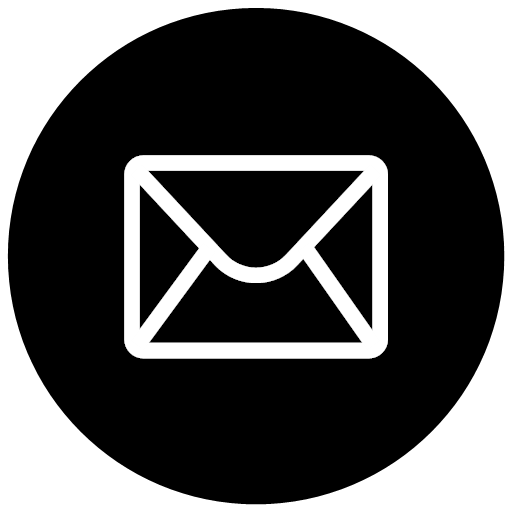 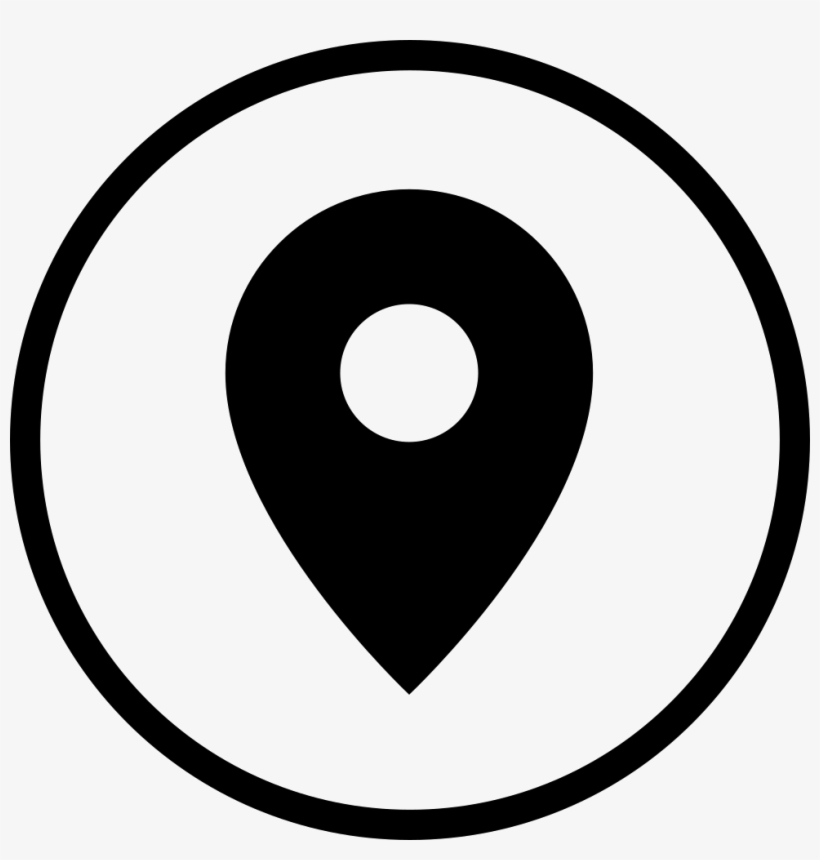 PROFESSIONAL PROFILEI am a results-focused and analytical Senior Finance and Accounting professional, with industry experience across multiple sectors.  Highly detail oriented, I have key strengths reporting and analysis, continuous improvement, process standardisation and account management, leading cross-functional teams to increase efficiency, client satisfaction and reducing risk.  I am a confident communicator, efficient at working within fast changing environments and identifying valuable commercial opportunities, whilst managing high level and varied workloads.  During my career, I have developed a wide range of accountancy and management experience, gaining valuable insight into a variety of different business perspectives, and I am now keen to find a role, where I can utilise my varied skill set to add value and achieve success for the organisation.Management Accounts Taxation and auditingProject coordination and administrationFinancial Analysis Advanced MS Office (Excel and Word) Forecasting and budgetingAccounts receivableSage ERP accounts 50 and Financial ControllerSage ERP Financial ControllerSage PayrollSAP, Microsoft Navision, Smart StreamVAT expert - dealing with group VAT returnsTraining and developmentLecturer for ACCA and AAT studentsDYNAMIC OIL TOOLS MANAUFACTURING CO, (OIL AND GAS PROJECT), Finance Manager	December 2019 – Present DayOverseeing end-to-end finance operations, financial planning and analysis, balance sheet reconciliationsDriving continuous improvement by identifying inefficiencies and implementing new procedures and controlsLeading the analysis of monthly and quarterly numbers and presenting findings to the boardContinually identifying risks to delivery, propose solutions where necessary and effectively manage stakeholder expectations throughoutDealing with working capital management and production of cash flow forecasts.Leading the team responsible for payroll, VAT and GOSI processesAnalysing costs, pricing, variable contributions, sales results and the company’s actual performance in line with the company’s wider strategic objectivesIdentifying new metrics to drive business performance relative to strategic priorities while minimizing riskDriving value within the business through margin enhancement, lowering costs and driving operational efficienciesEnsuring compliance with government and company financial requirements by studying existing and new legislationSAUDI INDUSTRIAL DEVELOPMENT FUND, RIYADH, Financial Consultant 	May 2009 – August 2019Gathering information regarding investments, asset allocation, savings, and evaluating risk toleranceReviewing the Financial Statements and expanding the risk areasBudget comparison with actual resultsPreparing cashflow based on approved budgetPreparing the costing report and compared them with approved appraised costProviding accurate financial management information by preparing financial status analyses and costing reportsConducted various in-house training courses for the new members of Saudi staffFALCK RENEWABLES WIND LIMITED, LONDON, Group Financial Manager	May 2004 – May 2009Overseeing Financial and Accounting system controls and responsible for 12 project Companies and the London HQDriving success by ensuring the timely provision of Group financial and statistical reports for managementPreparing Monthly Management Accounts, financial planning and annual statutory accounts for auditorsWorking with subsidiary project managers and to prepare budgets, forecasts and other financial plansEnsuring individual budgets are managed for the most effective and efficient use of financial resourcesCollaborating and coordinating the activities of outside suppliers of financial services hired or contracted by the Group, including accountants, auditors, financial consultants etc.Consolidating Group VAT return for 12 companies and dealing with VAT queriesPreparing treasury and cash flow management reports and balancesWANIS LIMITED, LONDON, Finance Manager	January 2001 – April 2004Supervising the whole accounting department, AR, AP and GL accountants.Preparing monthly management accounts and quarterly management reporting pack, reviewing quarterly VAT ReturnSupervising and reviewing monthly and weekly payroll using Sage Payroll, monitoring and interpreting cash flows and predicting future trendsProviding and interpreting financial information, analysing change and formulating strategic and long-term business plansResearching and reporting on factors influencing business performance, analysing competitors and market trendsDeveloping financial management mechanisms to minimise risk, conducting reviews and evaluations for cost-reductionsMaintaining external relationships with appropriate contacts, e.g. auditors, solicitors, bankers and statutory organisations RSM AUDITORS - AVAIS HYDER LIAQUAT NAUMAN, PAKISTAN, Audit Senior(Completed four years audit training period) Creating the audit plan, extent and duration of work for major audit assignments including Financing Corporation, Pharmaceutical, Cement, Real estate, Paper, Share transfer, Advertisement, Construction and Housing AssociationLeading audits, implementing agreed plan, through to completion, co-ordinating on-site resources, allocating people to tasks and timescales for completionEnsuring audit quality, adhering with company practice, use of pro-forma documents and auditing standardsMaintaining confidentiality as a Data Processor in accordance with GDPR and ensuring compliance by Audit JuniorsIdentifying potential problems/areas of risk and proactively propose solutions, addressing them as appropriate Training, supervising and reviewing Audit Juniors Taking responsibility for on-site audit findings, reporting, identifying and documenting any areas of concern/risks identified by audit team, emphasising relevant messages, and submitting it for review before deadline dateCollating Annual Financial Statements for review INSTITUTE OF CHARTERED ACCOUNTANTS OF PAKISTAN, Chartered Accountant HAILEY COLLEGE OF COMMERCE, Bachelor of Commerce in Accounting, Finance and Auditing 